Раздел долгосрочного плана: 1.9Раздел долгосрочного плана: 1.9Раздел долгосрочного плана: 1.9Раздел долгосрочного плана: 1.9Школа: НИШ ХБН г.КарагандыШкола: НИШ ХБН г.КарагандыШкола: НИШ ХБН г.КарагандыДата:Дата:Дата:Дата:ФИО учителя: Касымова А.Б.ФИО учителя: Касымова А.Б.ФИО учителя: Касымова А.Б.Класс: 6Я2Класс: 6Я2Класс: 6Я2Класс: 6Я2Количество присутствующих: Отсутствующих:Количество присутствующих: Отсутствующих:Количество присутствующих: Отсутствующих:Тема урокаТема урокаПрославленные люди КазахстанаПрославленные люди КазахстанаПрославленные люди КазахстанаПрославленные люди КазахстанаПрославленные люди КазахстанаЦели обучения, которые достигаются на данном уроке (ссылка на учебную программу)Цели обучения, которые достигаются на данном уроке (ссылка на учебную программу)6.1.1.1 понимать основную информацию сообщения продолжительностью до 2-4 минут, определяя ключевые слова;6.4.1.1 создавать тексты художественного стиля (стихотворение) и официально-делового стиля (поздравление).6.1.1.1 понимать основную информацию сообщения продолжительностью до 2-4 минут, определяя ключевые слова;6.4.1.1 создавать тексты художественного стиля (стихотворение) и официально-делового стиля (поздравление).6.1.1.1 понимать основную информацию сообщения продолжительностью до 2-4 минут, определяя ключевые слова;6.4.1.1 создавать тексты художественного стиля (стихотворение) и официально-делового стиля (поздравление).6.1.1.1 понимать основную информацию сообщения продолжительностью до 2-4 минут, определяя ключевые слова;6.4.1.1 создавать тексты художественного стиля (стихотворение) и официально-делового стиля (поздравление).6.1.1.1 понимать основную информацию сообщения продолжительностью до 2-4 минут, определяя ключевые слова;6.4.1.1 создавать тексты художественного стиля (стихотворение) и официально-делового стиля (поздравление).Цели урокаЦели урокаУчащиеся смогут: понимать основную информацию сообщенияпродолжительностью до 2-4 минут, определяя ключевые слова; создавать тексты официально-делового стиля (поздравление)Учащиеся смогут: понимать основную информацию сообщенияпродолжительностью до 2-4 минут, определяя ключевые слова; создавать тексты официально-делового стиля (поздравление)Учащиеся смогут: понимать основную информацию сообщенияпродолжительностью до 2-4 минут, определяя ключевые слова; создавать тексты официально-делового стиля (поздравление)Учащиеся смогут: понимать основную информацию сообщенияпродолжительностью до 2-4 минут, определяя ключевые слова; создавать тексты официально-делового стиля (поздравление)Учащиеся смогут: понимать основную информацию сообщенияпродолжительностью до 2-4 минут, определяя ключевые слова; создавать тексты официально-делового стиля (поздравление)Критерии оцениванияКритерии оцениванияУчащиеся понимают основную информацию сообщенияпродолжительностью до 2-4 минут, определяя ключевые слова; создают тексты официально-делового стиля (поздравление)Учащиеся понимают основную информацию сообщенияпродолжительностью до 2-4 минут, определяя ключевые слова; создают тексты официально-делового стиля (поздравление)Учащиеся понимают основную информацию сообщенияпродолжительностью до 2-4 минут, определяя ключевые слова; создают тексты официально-делового стиля (поздравление)Учащиеся понимают основную информацию сообщенияпродолжительностью до 2-4 минут, определяя ключевые слова; создают тексты официально-делового стиля (поздравление)Учащиеся понимают основную информацию сообщенияпродолжительностью до 2-4 минут, определяя ключевые слова; создают тексты официально-делового стиля (поздравление)Привитие ценностейПривитие ценностейФормирование человеческих ценностей (целеустремленность, человечность, ответственность, любовь к родине).Формирование человеческих ценностей (целеустремленность, человечность, ответственность, любовь к родине).Формирование человеческих ценностей (целеустремленность, человечность, ответственность, любовь к родине).Формирование человеческих ценностей (целеустремленность, человечность, ответственность, любовь к родине).Формирование человеческих ценностей (целеустремленность, человечность, ответственность, любовь к родине).Межпредметные связиМежпредметные связиСамопознание, спортСамопознание, спортСамопознание, спортСамопознание, спортСамопознание, спортПредварительные знанияПредварительные знанияСтили речиСтили речиСтили речиСтили речиСтили речиХод урокаХод урокаХод урокаХод урокаХод урокаХод урокаХод урокаЗапланированные этапы урокаЗапланированная деятельность на уроке Запланированная деятельность на уроке Запланированная деятельность на уроке Запланированная деятельность на уроке Запланированная деятельность на уроке РесурсыНачало урока0-3            3-91.Учитель предлагает учащимся назвать 3 прославленных людей Казахстана, которые им особенно интересны. Учащиеся сопоставляют списки и находят совпадения.2.Учащиеся знакомятся с темой и целью урока.1.Учитель предлагает учащимся назвать 3 прославленных людей Казахстана, которые им особенно интересны. Учащиеся сопоставляют списки и находят совпадения.2.Учащиеся знакомятся с темой и целью урока.1.Учитель предлагает учащимся назвать 3 прославленных людей Казахстана, которые им особенно интересны. Учащиеся сопоставляют списки и находят совпадения.2.Учащиеся знакомятся с темой и целью урока.1.Учитель предлагает учащимся назвать 3 прославленных людей Казахстана, которые им особенно интересны. Учащиеся сопоставляют списки и находят совпадения.2.Учащиеся знакомятся с темой и целью урока.1.Учитель предлагает учащимся назвать 3 прославленных людей Казахстана, которые им особенно интересны. Учащиеся сопоставляют списки и находят совпадения.2.Учащиеся знакомятся с темой и целью урока.Середина урока10-1313-2525-3535-383. Учащимся предлагается справка из Википедии о Серике Сапиеве. Они читают, используя стратегию «Чтение с пометками»:Знаком “галочка” отмечают информацию, которая известна ученику.Знаком “плюс” отмечают новую информацию, новые знания.Знаком “вопрос” отмечается то, что осталось непонятно и требует дополнительных сведений.                                  Общая информацияСери́к Жумангали́евич Сапи́ев (род. 16 ноября 1983 года) — казахстанский боксер-любитель,  чемпион мира 2005 и 2007 годов, олимпийский чемпион 2012 года. Заслуженный мастер спорта Республики Казахстан. Обладатель Кубка Вэла Баркера 2012 года.4. Учитель предлагает учащимся познакомиться с вопросами для Серика Сапиева, которые подготовила программа  «120 секунд». Они должны  спрогнозировать возможные ответы боксера и записать ключевые слова во вторую графу таблицы. Важно, чтобы учащиеся учитывали, что для ответа есть всего 120 секунд.5.Учитель предлагает посмотреть видео  «Блиц-интервью с прославленным казахстанским боксером Сериком Сапиевым» и заполнить последнюю графу таблицы (ключевые слова).Учащиеся понимают основную информацию сообщенияпродолжительностью до 2-4 минут, определяя ключевые слова;Дескрипторы:заполняет таблицу;правильно определяет ключевые слова и словосочетания ответов спортсмена.Учащимся с более высокой мотивацией предлагается прослушать несколько интервью спортсмена и познакомить класс с ключевой информацией.6. Учитель предлагает учащимся ситуацию и задание: Представьте, что вам поручили написать от имени класса  поздравительную открытку Серику Сапиеву после его победы на олимпиаде «Лондон -2012».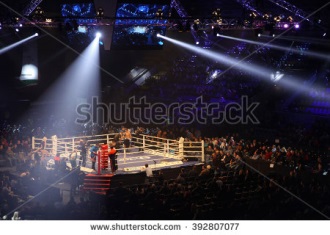  Напишите открытку (30-40 слов) с поздравлением в соответствии с требованиями делового письма. Не забудьте, что в деловом письме важно соблюсти правила речевого этикета. Местоимение Вы и Ваш следует писать с прописной буквы (вежливая форма обращения к одному лицу). При работе используйте материалы таблицы №1 и слова для справок. Что можно пожелать:1. Счастья   2. Здоровья   3. Успехов 4.Новых побед1.Добра, света, верных, надежных друзей, хороших учеников.2. Веселья, радости, бодрости духа, долголетия, улыбок, хорошего самочувствия, оставаться таким же добрым, красивым.3. Успехов в нелегком, но благородном труде, успехов в учебе, музыке, спорте, новых интересных путешествий и т.дУчащийсясоздает тексты официально-делового стиля (поздравление)Дескрипторы:пишет поздравительную открытку при написании открытки учитывает особенности  официально-делового стиля;пишет в соответствии с языковыми нормами.Учащимся с более высокой мотивацией предлагается составить поздравительную открытку болельщикам/ фанатам спортсмена.6. Стратегия «Мой вопрос»Оценивание уровня достижения учебной цели учащимися через создание интересного вопроса: Какой вопрос я хотел/ хотела бы задать Серику Сапиеву?3. Учащимся предлагается справка из Википедии о Серике Сапиеве. Они читают, используя стратегию «Чтение с пометками»:Знаком “галочка” отмечают информацию, которая известна ученику.Знаком “плюс” отмечают новую информацию, новые знания.Знаком “вопрос” отмечается то, что осталось непонятно и требует дополнительных сведений.                                  Общая информацияСери́к Жумангали́евич Сапи́ев (род. 16 ноября 1983 года) — казахстанский боксер-любитель,  чемпион мира 2005 и 2007 годов, олимпийский чемпион 2012 года. Заслуженный мастер спорта Республики Казахстан. Обладатель Кубка Вэла Баркера 2012 года.4. Учитель предлагает учащимся познакомиться с вопросами для Серика Сапиева, которые подготовила программа  «120 секунд». Они должны  спрогнозировать возможные ответы боксера и записать ключевые слова во вторую графу таблицы. Важно, чтобы учащиеся учитывали, что для ответа есть всего 120 секунд.5.Учитель предлагает посмотреть видео  «Блиц-интервью с прославленным казахстанским боксером Сериком Сапиевым» и заполнить последнюю графу таблицы (ключевые слова).Учащиеся понимают основную информацию сообщенияпродолжительностью до 2-4 минут, определяя ключевые слова;Дескрипторы:заполняет таблицу;правильно определяет ключевые слова и словосочетания ответов спортсмена.Учащимся с более высокой мотивацией предлагается прослушать несколько интервью спортсмена и познакомить класс с ключевой информацией.6. Учитель предлагает учащимся ситуацию и задание: Представьте, что вам поручили написать от имени класса  поздравительную открытку Серику Сапиеву после его победы на олимпиаде «Лондон -2012». Напишите открытку (30-40 слов) с поздравлением в соответствии с требованиями делового письма. Не забудьте, что в деловом письме важно соблюсти правила речевого этикета. Местоимение Вы и Ваш следует писать с прописной буквы (вежливая форма обращения к одному лицу). При работе используйте материалы таблицы №1 и слова для справок. Что можно пожелать:1. Счастья   2. Здоровья   3. Успехов 4.Новых побед1.Добра, света, верных, надежных друзей, хороших учеников.2. Веселья, радости, бодрости духа, долголетия, улыбок, хорошего самочувствия, оставаться таким же добрым, красивым.3. Успехов в нелегком, но благородном труде, успехов в учебе, музыке, спорте, новых интересных путешествий и т.дУчащийсясоздает тексты официально-делового стиля (поздравление)Дескрипторы:пишет поздравительную открытку при написании открытки учитывает особенности  официально-делового стиля;пишет в соответствии с языковыми нормами.Учащимся с более высокой мотивацией предлагается составить поздравительную открытку болельщикам/ фанатам спортсмена.6. Стратегия «Мой вопрос»Оценивание уровня достижения учебной цели учащимися через создание интересного вопроса: Какой вопрос я хотел/ хотела бы задать Серику Сапиеву?3. Учащимся предлагается справка из Википедии о Серике Сапиеве. Они читают, используя стратегию «Чтение с пометками»:Знаком “галочка” отмечают информацию, которая известна ученику.Знаком “плюс” отмечают новую информацию, новые знания.Знаком “вопрос” отмечается то, что осталось непонятно и требует дополнительных сведений.                                  Общая информацияСери́к Жумангали́евич Сапи́ев (род. 16 ноября 1983 года) — казахстанский боксер-любитель,  чемпион мира 2005 и 2007 годов, олимпийский чемпион 2012 года. Заслуженный мастер спорта Республики Казахстан. Обладатель Кубка Вэла Баркера 2012 года.4. Учитель предлагает учащимся познакомиться с вопросами для Серика Сапиева, которые подготовила программа  «120 секунд». Они должны  спрогнозировать возможные ответы боксера и записать ключевые слова во вторую графу таблицы. Важно, чтобы учащиеся учитывали, что для ответа есть всего 120 секунд.5.Учитель предлагает посмотреть видео  «Блиц-интервью с прославленным казахстанским боксером Сериком Сапиевым» и заполнить последнюю графу таблицы (ключевые слова).Учащиеся понимают основную информацию сообщенияпродолжительностью до 2-4 минут, определяя ключевые слова;Дескрипторы:заполняет таблицу;правильно определяет ключевые слова и словосочетания ответов спортсмена.Учащимся с более высокой мотивацией предлагается прослушать несколько интервью спортсмена и познакомить класс с ключевой информацией.6. Учитель предлагает учащимся ситуацию и задание: Представьте, что вам поручили написать от имени класса  поздравительную открытку Серику Сапиеву после его победы на олимпиаде «Лондон -2012». Напишите открытку (30-40 слов) с поздравлением в соответствии с требованиями делового письма. Не забудьте, что в деловом письме важно соблюсти правила речевого этикета. Местоимение Вы и Ваш следует писать с прописной буквы (вежливая форма обращения к одному лицу). При работе используйте материалы таблицы №1 и слова для справок. Что можно пожелать:1. Счастья   2. Здоровья   3. Успехов 4.Новых побед1.Добра, света, верных, надежных друзей, хороших учеников.2. Веселья, радости, бодрости духа, долголетия, улыбок, хорошего самочувствия, оставаться таким же добрым, красивым.3. Успехов в нелегком, но благородном труде, успехов в учебе, музыке, спорте, новых интересных путешествий и т.дУчащийсясоздает тексты официально-делового стиля (поздравление)Дескрипторы:пишет поздравительную открытку при написании открытки учитывает особенности  официально-делового стиля;пишет в соответствии с языковыми нормами.Учащимся с более высокой мотивацией предлагается составить поздравительную открытку болельщикам/ фанатам спортсмена.6. Стратегия «Мой вопрос»Оценивание уровня достижения учебной цели учащимися через создание интересного вопроса: Какой вопрос я хотел/ хотела бы задать Серику Сапиеву?3. Учащимся предлагается справка из Википедии о Серике Сапиеве. Они читают, используя стратегию «Чтение с пометками»:Знаком “галочка” отмечают информацию, которая известна ученику.Знаком “плюс” отмечают новую информацию, новые знания.Знаком “вопрос” отмечается то, что осталось непонятно и требует дополнительных сведений.                                  Общая информацияСери́к Жумангали́евич Сапи́ев (род. 16 ноября 1983 года) — казахстанский боксер-любитель,  чемпион мира 2005 и 2007 годов, олимпийский чемпион 2012 года. Заслуженный мастер спорта Республики Казахстан. Обладатель Кубка Вэла Баркера 2012 года.4. Учитель предлагает учащимся познакомиться с вопросами для Серика Сапиева, которые подготовила программа  «120 секунд». Они должны  спрогнозировать возможные ответы боксера и записать ключевые слова во вторую графу таблицы. Важно, чтобы учащиеся учитывали, что для ответа есть всего 120 секунд.5.Учитель предлагает посмотреть видео  «Блиц-интервью с прославленным казахстанским боксером Сериком Сапиевым» и заполнить последнюю графу таблицы (ключевые слова).Учащиеся понимают основную информацию сообщенияпродолжительностью до 2-4 минут, определяя ключевые слова;Дескрипторы:заполняет таблицу;правильно определяет ключевые слова и словосочетания ответов спортсмена.Учащимся с более высокой мотивацией предлагается прослушать несколько интервью спортсмена и познакомить класс с ключевой информацией.6. Учитель предлагает учащимся ситуацию и задание: Представьте, что вам поручили написать от имени класса  поздравительную открытку Серику Сапиеву после его победы на олимпиаде «Лондон -2012». Напишите открытку (30-40 слов) с поздравлением в соответствии с требованиями делового письма. Не забудьте, что в деловом письме важно соблюсти правила речевого этикета. Местоимение Вы и Ваш следует писать с прописной буквы (вежливая форма обращения к одному лицу). При работе используйте материалы таблицы №1 и слова для справок. Что можно пожелать:1. Счастья   2. Здоровья   3. Успехов 4.Новых побед1.Добра, света, верных, надежных друзей, хороших учеников.2. Веселья, радости, бодрости духа, долголетия, улыбок, хорошего самочувствия, оставаться таким же добрым, красивым.3. Успехов в нелегком, но благородном труде, успехов в учебе, музыке, спорте, новых интересных путешествий и т.дУчащийсясоздает тексты официально-делового стиля (поздравление)Дескрипторы:пишет поздравительную открытку при написании открытки учитывает особенности  официально-делового стиля;пишет в соответствии с языковыми нормами.Учащимся с более высокой мотивацией предлагается составить поздравительную открытку болельщикам/ фанатам спортсмена.6. Стратегия «Мой вопрос»Оценивание уровня достижения учебной цели учащимися через создание интересного вопроса: Какой вопрос я хотел/ хотела бы задать Серику Сапиеву?3. Учащимся предлагается справка из Википедии о Серике Сапиеве. Они читают, используя стратегию «Чтение с пометками»:Знаком “галочка” отмечают информацию, которая известна ученику.Знаком “плюс” отмечают новую информацию, новые знания.Знаком “вопрос” отмечается то, что осталось непонятно и требует дополнительных сведений.                                  Общая информацияСери́к Жумангали́евич Сапи́ев (род. 16 ноября 1983 года) — казахстанский боксер-любитель,  чемпион мира 2005 и 2007 годов, олимпийский чемпион 2012 года. Заслуженный мастер спорта Республики Казахстан. Обладатель Кубка Вэла Баркера 2012 года.4. Учитель предлагает учащимся познакомиться с вопросами для Серика Сапиева, которые подготовила программа  «120 секунд». Они должны  спрогнозировать возможные ответы боксера и записать ключевые слова во вторую графу таблицы. Важно, чтобы учащиеся учитывали, что для ответа есть всего 120 секунд.5.Учитель предлагает посмотреть видео  «Блиц-интервью с прославленным казахстанским боксером Сериком Сапиевым» и заполнить последнюю графу таблицы (ключевые слова).Учащиеся понимают основную информацию сообщенияпродолжительностью до 2-4 минут, определяя ключевые слова;Дескрипторы:заполняет таблицу;правильно определяет ключевые слова и словосочетания ответов спортсмена.Учащимся с более высокой мотивацией предлагается прослушать несколько интервью спортсмена и познакомить класс с ключевой информацией.6. Учитель предлагает учащимся ситуацию и задание: Представьте, что вам поручили написать от имени класса  поздравительную открытку Серику Сапиеву после его победы на олимпиаде «Лондон -2012». Напишите открытку (30-40 слов) с поздравлением в соответствии с требованиями делового письма. Не забудьте, что в деловом письме важно соблюсти правила речевого этикета. Местоимение Вы и Ваш следует писать с прописной буквы (вежливая форма обращения к одному лицу). При работе используйте материалы таблицы №1 и слова для справок. Что можно пожелать:1. Счастья   2. Здоровья   3. Успехов 4.Новых побед1.Добра, света, верных, надежных друзей, хороших учеников.2. Веселья, радости, бодрости духа, долголетия, улыбок, хорошего самочувствия, оставаться таким же добрым, красивым.3. Успехов в нелегком, но благородном труде, успехов в учебе, музыке, спорте, новых интересных путешествий и т.дУчащийсясоздает тексты официально-делового стиля (поздравление)Дескрипторы:пишет поздравительную открытку при написании открытки учитывает особенности  официально-делового стиля;пишет в соответствии с языковыми нормами.Учащимся с более высокой мотивацией предлагается составить поздравительную открытку болельщикам/ фанатам спортсмена.6. Стратегия «Мой вопрос»Оценивание уровня достижения учебной цели учащимися через создание интересного вопроса: Какой вопрос я хотел/ хотела бы задать Серику Сапиеву?https://ru.wikipedia.org/wiki/%D0%A1%D0%B0%D0%BF%D0%B8%D0%B5%D0%B2,_%D0%A1%D0%B5%D1%80%D0%B8%D0%BA_%D0%96%D1%83%D0%BC%D0%B0%D0%BD%D0%B3%D0%B0%D0%BB%D0%B8%D0%B5%D0%B2%D0%B8%D1%87О Серике Сапиевеhttps://www.youtube.com/watch?v=w99ov7kvDcgСерик Сапиев: Жалею, что не перешел в профессиональный боксКонец урока38-408. Рефлексия По завершению задания организуется предоставление обратной связи по уровню ответов учащихся.Учитель возвращается к целям урока, обсуждая уровень их достижения. 8. Рефлексия По завершению задания организуется предоставление обратной связи по уровню ответов учащихся.Учитель возвращается к целям урока, обсуждая уровень их достижения. 8. Рефлексия По завершению задания организуется предоставление обратной связи по уровню ответов учащихся.Учитель возвращается к целям урока, обсуждая уровень их достижения. 8. Рефлексия По завершению задания организуется предоставление обратной связи по уровню ответов учащихся.Учитель возвращается к целям урока, обсуждая уровень их достижения. 8. Рефлексия По завершению задания организуется предоставление обратной связи по уровню ответов учащихся.Учитель возвращается к целям урока, обсуждая уровень их достижения. СтикерыДифференциация – каким образом Вы планируете оказать больше поддержки? Какие задачи Вы планируете поставить перед более способными учащимися?Дифференциация – каким образом Вы планируете оказать больше поддержки? Какие задачи Вы планируете поставить перед более способными учащимися?Дифференциация – каким образом Вы планируете оказать больше поддержки? Какие задачи Вы планируете поставить перед более способными учащимися?Оценивание – какВы планируетепроверитьуровень усвоенияматериалаучащихся?Оценивание – какВы планируетепроверитьуровень усвоенияматериалаучащихся?Здоровье и соблюдение техники безопасности

Здоровье и соблюдение техники безопасности

На этапе повторения материала, учащиеся делятся на свое усмотрение, выбирая подходящий для него уровень воспроизведения учебной информации: знания, понимания и применения (видео), анализа (поиск новой информации, написание открытки болельщикам). На уроке используется учебная информация с учетом различных типов восприятия информации. На этапе закрепления менее способным учащимся предлагаются различные подмостки (речевые клише, опорные слова/ словосочетания).На этапе повторения материала, учащиеся делятся на свое усмотрение, выбирая подходящий для него уровень воспроизведения учебной информации: знания, понимания и применения (видео), анализа (поиск новой информации, написание открытки болельщикам). На уроке используется учебная информация с учетом различных типов восприятия информации. На этапе закрепления менее способным учащимся предлагаются различные подмостки (речевые клише, опорные слова/ словосочетания).На этапе повторения материала, учащиеся делятся на свое усмотрение, выбирая подходящий для него уровень воспроизведения учебной информации: знания, понимания и применения (видео), анализа (поиск новой информации, написание открытки болельщикам). На уроке используется учебная информация с учетом различных типов восприятия информации. На этапе закрепления менее способным учащимся предлагаются различные подмостки (речевые клише, опорные слова/ словосочетания).Формативное оценивание ранее полученных знаний через обсуждение, вопросы. Диагностическое оценивание на этапе вызова с определением зоны ближайшего развития. На этапе осмысления учащиеся оцениваются по дескрипторам, которые позволяют оценить навык определения ключевых слов видео, составления текста официально-делового стиля. Формативное оценивание ранее полученных знаний через обсуждение, вопросы. Диагностическое оценивание на этапе вызова с определением зоны ближайшего развития. На этапе осмысления учащиеся оцениваются по дескрипторам, которые позволяют оценить навык определения ключевых слов видео, составления текста официально-делового стиля. Соблюдение техники безопасности при передвижении учащихся по классу во время групповой работы.Соблюдение техники безопасности при передвижении учащихся по классу во время групповой работы.